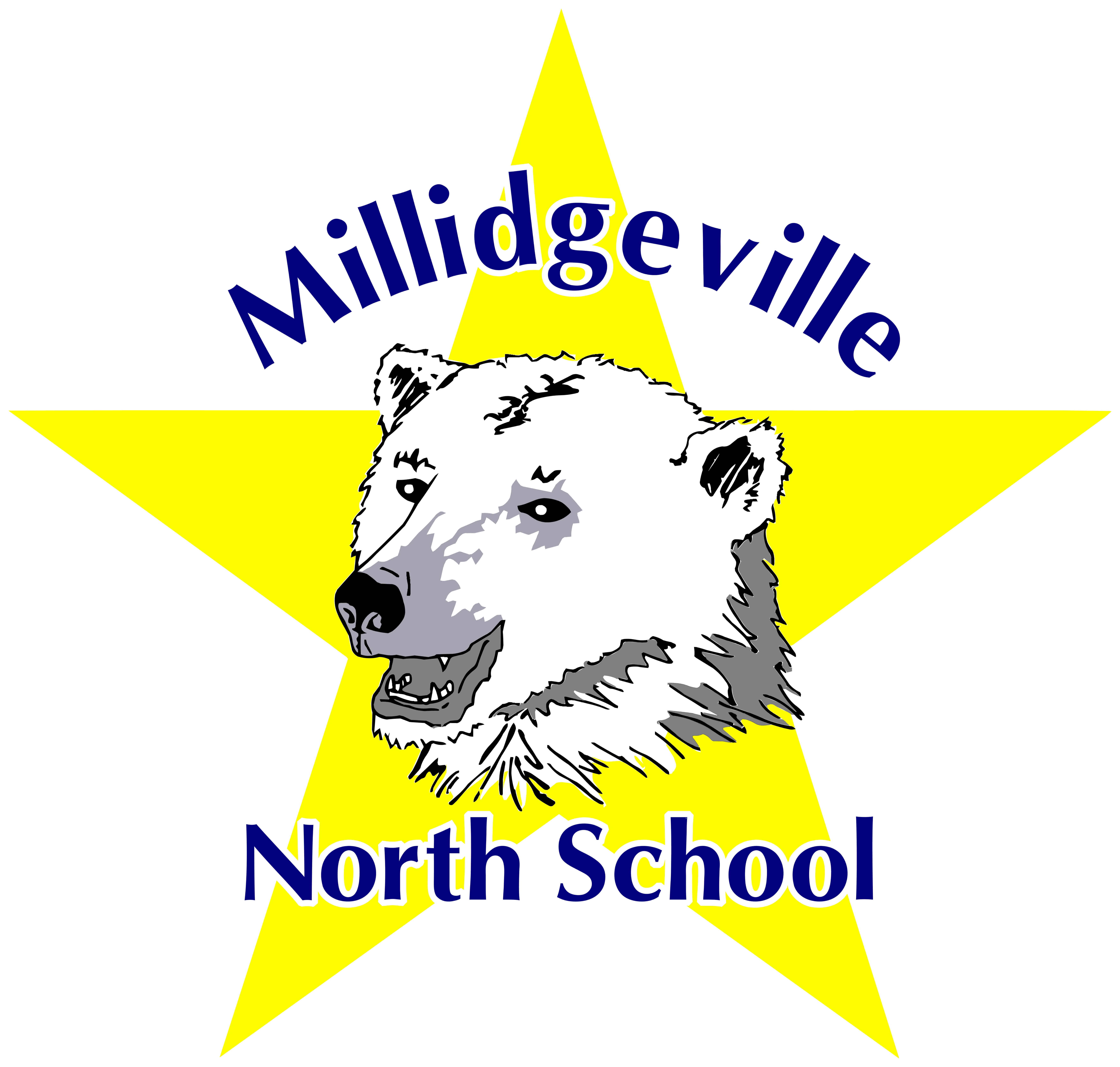 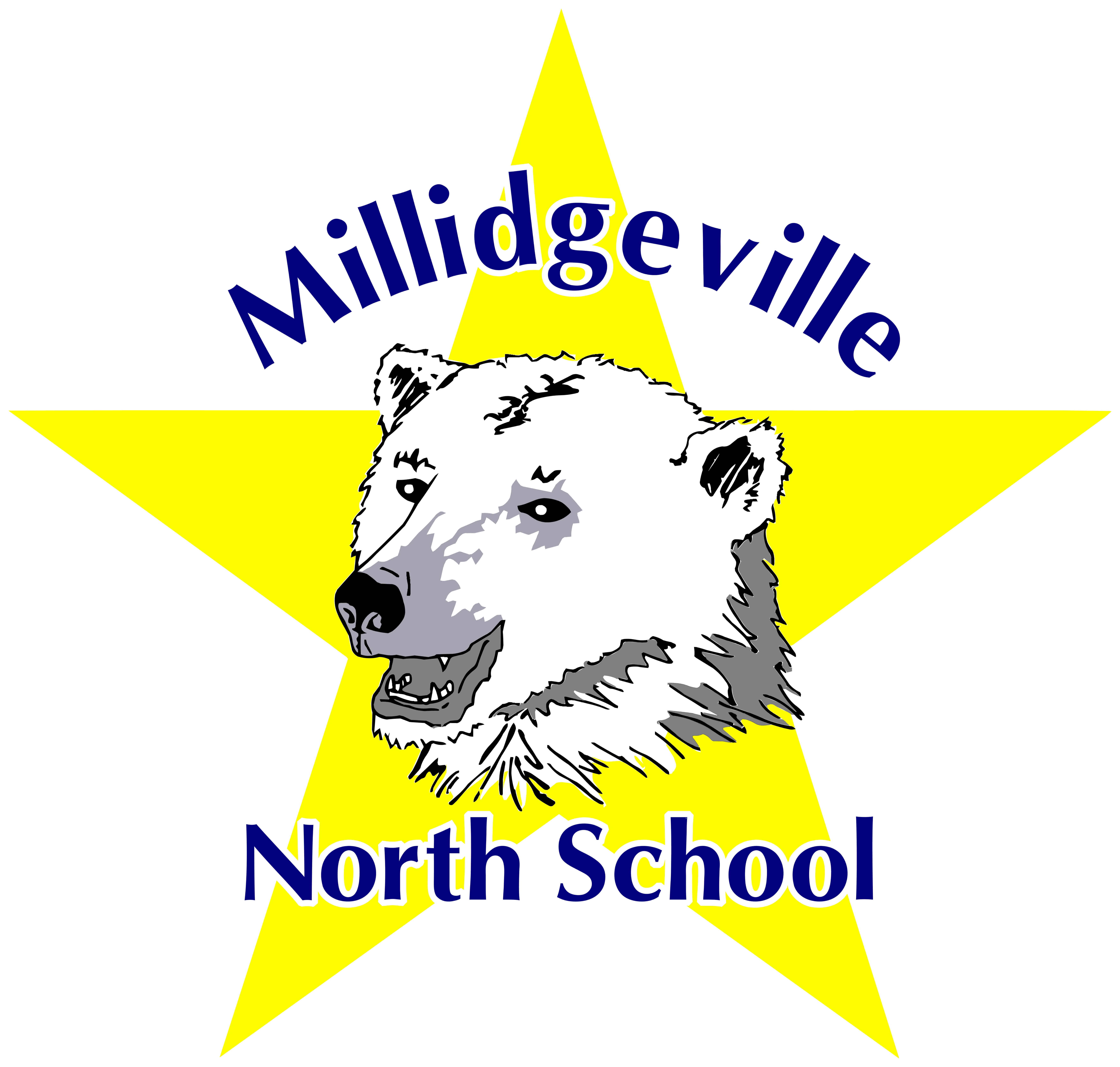 Regular Schedule Regular Schedule Regular Schedule Regular Schedule Regular Schedule Regular Schedule 8:30-8:45 Homeroom8:30-8:45 Homeroom8:30-8:45 Homeroom8:30-8:45 Homeroom8:30-8:45 Homeroom8:30-8:45 Homeroom8:40 O Canada8:40 O Canada8:40 O Canada8:40 O Canada8:40 O Canada8:40 O CanadaElementaryElementaryElementaryMiddleMiddleMiddleBlock 18:45-9:15Block 18:45-9:45Block 29:14-9:45Block 29:45-11:00Includes classroom snack breakBlock 39:45-10:15Block 311:00-12:00Recess10:15-10:30Lunch12:00-12:40Block 410:30-11:00Block 511:00-11:30Block 412:40-1:40Block 611:30-12:00Block 51:40-2:45Block 712:00-12:30Dismissal2:45Lunch12:00-12:40Block 81:10-1:45Block 91:45-2:15Block 102:15-2:45Dismissal2:45 